Following the Rules – It Helps EVERYONEThere are many teachers and kids in my school that I like.They like me too!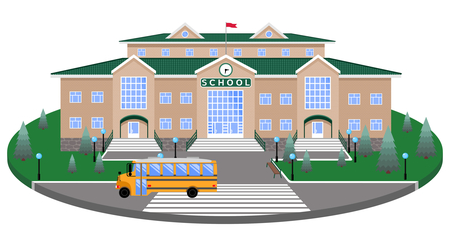 The teachers work hard to teach all the material they have to teach us.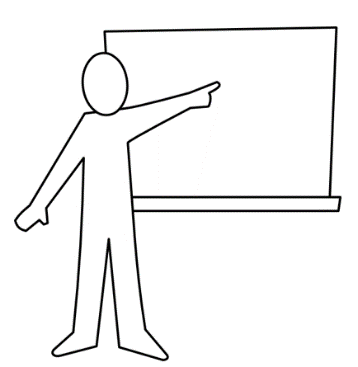 To make it easier we have a rule that we raise our hand quietly to talk.  I do that most of the time.Sometimes I do forget.  When I call out it can confuse my teachers.  They might forget what they were just teaching.  It is like words bumping into each other and that becomes very confusing.This is actually called:InterruptingWhen I do that – my teacher gets confused and my friends can’t hear or missed what the teacher was saying.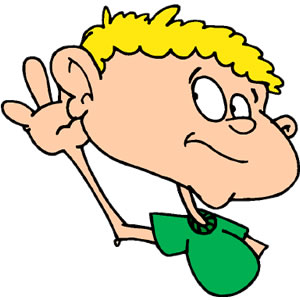 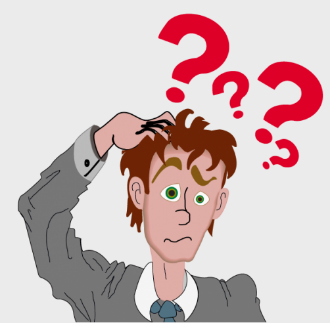 Just like noise can bother me – this is a noise that bothers my teachers and my friends.I’m going to try hard to remember to raise my hand and NOT call out loud.[EDIT WITH YOUR STUDENT’S OWN SPECIAL INTEREST AREA (SIA) ]A famous person who definitely had to remember NOT to interrupt others is George Lucas.						When I was a student in 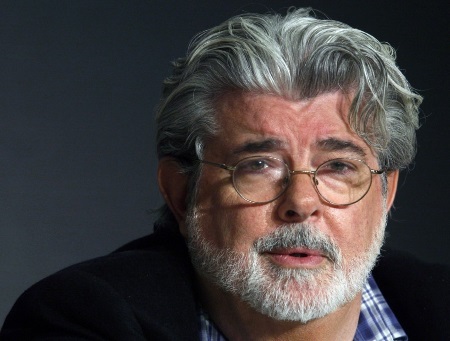 school I had a hard time but I was very careful and always remembered to NOT interrupt my teachers.  I actually taught students too and I never wanted to be interrupted.  I tell students to this day they will be successful if they remember to raise their hand to comment or question.  It is the best way to learn.																			Me as a young film student	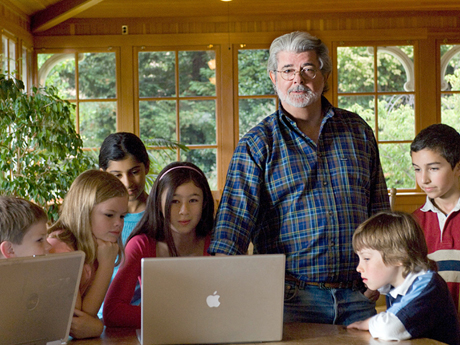 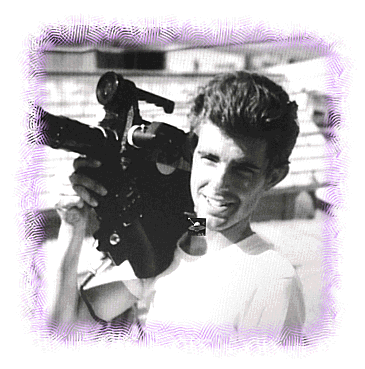 My career is about working with people so I still remember to listen and not talk when others are talking.Always try to raise your hand during classes – that helps you, your classmates, and your teacher!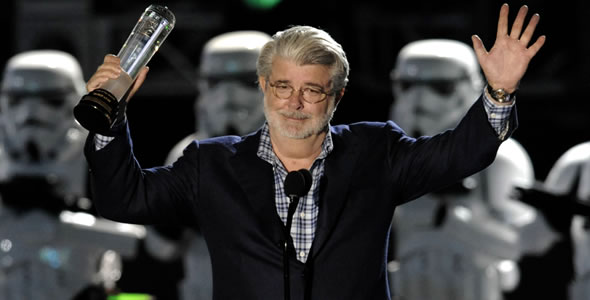 